Общероссийская акция «Дарите книги с любовью» Книга всегда останется самым лучшим подарком! Учащиеся, педагоги и работники школы уже присоединились к Акции. Присоединяйтесь и вы!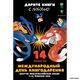 С 7 по 14 февраля 2022 года Ассоциация деятелей культуры, искусства и просвещения по приобщению детей к чтению «Растим читателя» проводит Шестую общероссийскую акцию «Дарите книги с любовью», приуроченную к Международному дню книгодарения, который отмечается 14 февраля во многих странах мира.#даритекнигислюбовьюhttps://www.instagram.com/p/CZggvaFNK0E/?utm_medium=share_sheet 